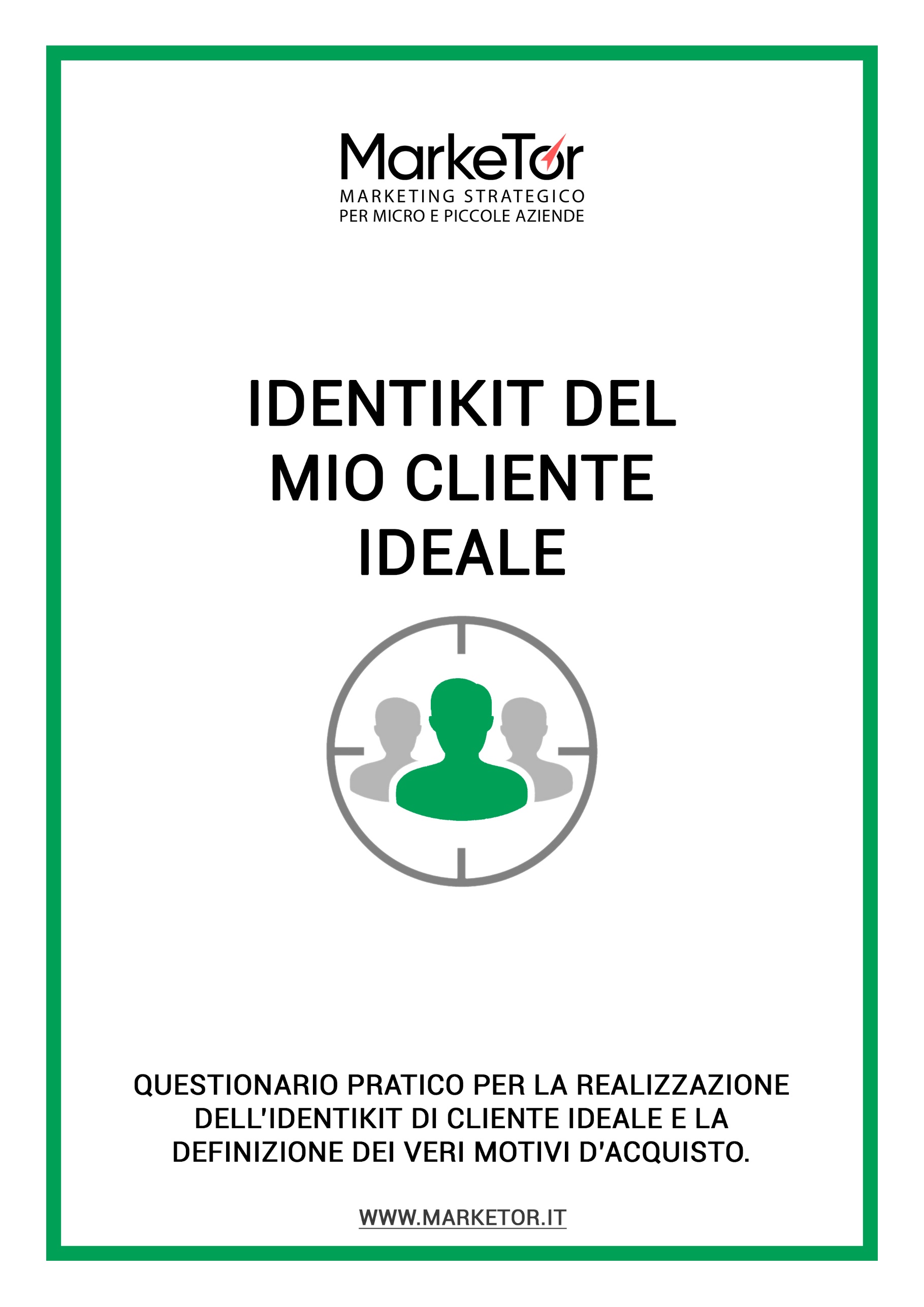 Problema o esigenza per la quale viene creato questo identikit del cliente ideale:(Descrivi brevemente quale tipo di problema il tuo prodotto può risolvere o quale esigenza può soddisfare)Cliente “TIPO”Ricorda: questa guida-questionario ha valenza generale, quindi alcune domande potrebbero essere inappropriate nel tuo caso. Poi tranquillamente saltarle e soffermarti su quelle più adatte al tuo business. Questo è una guida base che deve essere adattata ad ogni caso particolare.  Chi non vorresti che fosse un tuo cliente?Descrivi brevemente con chi assolutamente non desideri lavorare e perché. È importante sapere esattamente quale tipo di clienti devi evitare e per quale motivo.Chi vorresti che fosse un tuo cliente?Dati demograficiDai un nome al tuo avatar:Descrivi l’età, il sesso e il luogo dove risiede:Descrivi il suo lavoro, lo stato sociale e quanto guadagna:Descrivi il suo nucleo familiare e gli amici:Abitudini e passioniDove passa di solito il tempo libero? (fuori città, bar, in viaggio…)Dove e con chi mangia? (A casa o fuori? Da solo, con amici o collaboratori? Pranzo, cena, weekend…)Quale hobby potrebbe avere?Cosa apprezza di più nella sua vita? (ferie regolari, viaggi, amici, solitudine, crescita personale…):Quali ricerche fa su Google?Di quali gruppi Facebook fa parte? Quali giornali, quotidiani o blog legge? Quali social network usa e cosa o chi segue? Dove fa la spesa di solito? (centro commerciale, piccolo negozio di paese, online…) EsperienzeQuali sono i suoi pensieri ricorrenti?Quali cambiamenti importanti può avere nella sua vita?Cosa attende più di ogni altra cosa? Quali sono i suoi sogni (in generale)?Quali speranze potrebbe avere sui tuoi prodotti?Qual è secondo lui la migliore soluzione del suo problema?Come cambierà la sua vita dopo aver risolto il problema o soddisfatto l’esigenza?Quali soluzioni ha già provato e perché non sono andate bene o non hanno risolto il suo problema?Come prende le decisioni? Quali criteri lo guidano durante l’acquisto?Chi influisce sulle sue decisioni? (madre, famiglia, amici, parenti, coniuge…)Esiste un dialetto, linguaggio o modo di parlare particolare con il tuo cliente?Quali prodotti simili sta già acquistando? Dove li acquista? Perché?Quali prodotti complementari sta già acquistando? Dove? Perché?(prodotti che non fanno concorrenza ai tuoi ma che completano la sua esigenza. Ad esempio, se vendi serrature, i prodotti complementari possono essere porte, vernici per imbiancare la casa, elementi di arredo eccetera)Come ha conosciuto i prodotti dei tuoi concorrenti?Cosa gli piace dei tuoi concorrenti?Cosa non gli piace dei tuoi concorrenti?Cosa potrebbe ostacolare l’acquisto dei tuoi prodotti?Quali canali e quali tipi di pagamento preferisce?Qual è il suo livello di utilizzo di PC e smartphone? Punti deboliÈ insonne? Cosa lo disturba?Cosa secondo lui gli provoca tutti questi problemi?Di cosa ha paura?Quali problemi, anche se di poca rilevanza, possono sorgere dopo aver acquistato i tuoi prodotti?Chi può criticarlo e per cosa?Di cosa ha paura?Elenca 10 dubbi o obiezioni principali che il tuo cliente solleverebbe prima dell’acquisto. !!!BONUS!!!Questo è il mio segreto personale che permette di fare un’analisi psicologicaPunto “G” del tuo cliente (Il punto “G” è il PRINCIPALE FATTORE EMOTIVO per quale il cliente compra un prodotto piuttosto che un altro. Ricorda: quando un cliente compra un trapano, non è perché ha bisogno del trapano, lo fa perché ha bisogno di fare un buco nel muro, anzi, ancora più in profondità, ha bisogno dell’emozione che prova dopo aver “appeso il quadro” o “dopo aver finito il lavoro”)Quale esigenza diretta ed EMOZIONALE del tuo cliente sarà soddisfatta se acquista i tuoi prodotti o prodotti analoghi? Ogni persona ha 4 bisogni principali nella vita. Se riesci a soddisfarli, trasformerai i tuoi clienti in veri TRUE FANImportanza(Ogni persona ha bisogno di sentirsi importante ed essere riconosciuta come tale)In che modo il tuo cliente reclama la propria importanza nel tuo settore?In che modo il tuo prodotto o servizio soddisfa questo bisogno di sentirsi importante?Di cosa il tuo cliente può vantarsi dopo l’acquisto del tuo prodotto o servizio?Dal lato opposto, quale critica o valutazione negativa potrebbe ricevere il tuo cliente, e da parte di chi, se acquista il tuo prodotto o servizio?Determinazione, certezza, stabilità(Ogni persona ha bisogno di stabilità e certezza; tutti hanno paura di rischiare e di avere una vita instabile)In che modo il tuo cliente esprime il bisogno della determinazione nel tuo settore?In che modo il tuo prodotto o servizio soddisfa il bisogno di certezza e stabilità? In che modo acquistare da te gli garantirebbe stabilità e assenza di rischi?Quali rischi potrebbe correre acquistando il tuo prodotto? Di cosa ha paura?Relazione con gli altri(Ogni persona ha bisogno di sentirsi utile, d’essere rispettata, amata e di essere socialmente integrata)In che modo il tuo cliente esprime il bisogno di avere una relazione, una comunicazione nel tuo settore?In che modo il tuo prodotto o servizio soddisfa il bisogno di relazione, di comunicazione, di affetto? Cosa permette al tuo cliente di sentirsi utile, amato, socialmente integrato acquistando da te?Contributo personale, creatività, individualitàIn che modo il tuo cliente esprime il bisogno di creatività e individualità nel tuo settore?In che modo il tuo prodotto o servizio aiuta il tuo cliente a dare il proprio contributo personale o esprimere la propria creatività e individualità? In cosa potrebbe contribuire il tuo cliente acquistando da te?In che modo il tuo prodotto o servizio protegge il tuo cliente dal fallimento o l’insuccesso, se lui contribuisce personalmente? In che modo lo libera dalle responsabilità?